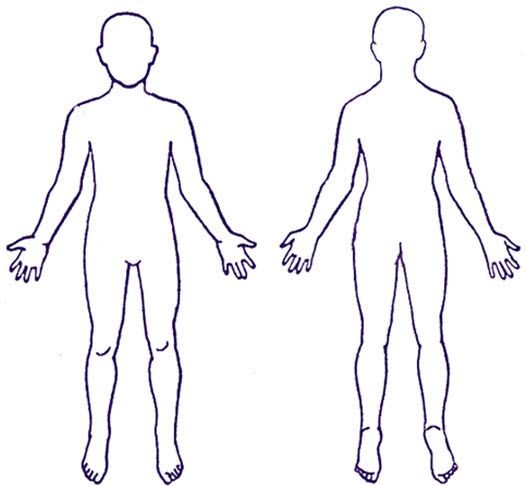 Englishاللغة الإنجليزية / ArabicNew Patient Questionnaire for newly arrived migrants in the UKاستبيان المرضى المخصص للمهاجرين الوافدين حديثًا إلى المملكة المتحدةEveryone has a right to register with a GP. You do not need proof of address, immigration status, ID or an NHS number to register with a GP. This questionnaire is to collect information about your health so that the health professionals at your GP practice can understand what support, treatment and specialist services you may need in accordance with the confidentiality and data sharing policies of the National Health Service.    Your GP will not disclose any information you provide for purposes other than your direct care unless: you have consented (e.g. to support medical research); or they are required to do so by law (e.g. to protect other people from serious harm); or because there is an overriding public interest (e.g. you are suffering from a communicable disease). Further information about how your GP will use your information is available from your GP practice.Return your answers to your GP practice.يحق للجميع التسجيل لدى ممارس عام، ولا تحتاج إلى ما يثبت عنوانك أو حالتك من حيث الهجرة أو بطاقة هويتك أو رقمك في هيئة الخدمات الصحية الوطنية من أجل التسجيل. يهدف هذا الاستبيان إلى جمع معلومات حول صحتك كي يتسنى للاختصاصيين الصحيين في الممارسة العامة تفهم نوع الدعم والعلاج والخدمات المتخصصة التي قد تحتاجها وفقًا لسياسات السرية وتبادل البيانات المعمول بها لدى هيئة الخدمات الصحية الوطنية.    لن يفصح الممارس العام المتابع لك عن أي معلومات تقدمها لأغراض أخرى بخلاف تقديم الرعاية المباشرة ما لم: توافق (مثال: الموافقة على دعم البحث الطبي)، أو يقتضي القانون منه ذلك (مثال: بغرض حماية الغير من ضرر جسيم)، أو توجد مصلحة عامة تفرض عليه ذلك (مثال: كونك مصاب بمرض منقول). يمكنك الحصول على مزيد من المعلومات بشأن الكيفية التي يستخدم بها الممارس العام بياناتك عن طريق الممارسة العامة التي تتبعها.قدم إجاباتك للممارسة العامة التي تتبعها.Section one: Personal detailsالقسم الأول: بيانات شخصيةFull name:الاسم بالكامل:Address: العنوان: Telephone number:رقم الهاتف:Email address:عنوان البريد الإلكتروني:Please complete all questions and tick all the answers that apply to you.يُرجى الإجابة عن أسئلة الاستبيان ووضع علامة صح بجميع الخانات التي تنطبق على حالتك.Date questionnaire completed: 1.1تاريخ إتمام الاستبيان: 1.2 Which of the following best describes you? Male           	Female   	Other	Prefer not to say	1.2 أي الصفات التالية تصفك على النحو الأفضل؟ ذكر           	أنثى   	آخر	أفضل عدم التصريح	1.3 Is this the same gender you were given at birth?NoYesPrefer not to say	1.3 هل النوع المشار إليه مطابق لنوعك عند ولادتك؟لانعمأفضل عدم التصريح	1.4Date of birth: 
Date______ Month _______  Year ______ تاريخ الميلاد: 
يوم ______ شهر _______ سنة ______1.5 Religion:   	Buddhist Christian  	Hindu  		Jewish  	Muslim  	Sikh 		Other religionNo religion1.5 الديانة:   	بوذي مسيحي  	هندوسي  		يهودي  	مسلم  	سيخ 		ديانة أخرىلا ديني1.6 Marital status:Married/civil partner		Divorced    Widowed		None of the above1.6 الحالة الاجتماعية:متزوج/لدي شريك مدني		مطلق    أرمل		لا شيء مما سبق Sexual Orientation:  Heterosexual (attracted to the opposite sex)	Homosexual (attracted to the same sex)		  Bisexual (attracted to males and females) 	Prefer not to sayOther1.7 الميول الجنسية:  مغاير جنسيًا (منجذب للجنس المغاير)	مثلي جنسيًا (منجذب للجنس المماثل)		  ثنائي الجنس (منجذب للذكور والإناث) 	أفضل عدم التصريحآخر Main spoken language: 1.8 اللغات الأساسية المتحدث بها:  Second spoken language:1.9 اللغة الثانية المتحدث بها:Do you need an interpreter?   No   Yes  1.10هل تحتاج إلى مترجم فوري؟   لا   نعم  Would you prefer a male or a female interpreter? Please be aware that interpreter availability might mean it is not always possible to meet your preference.MaleFemaleI don’t mind1.11هل تفضل أن يكون مقدم خدمة الترجمة الفورية ذكر أم أنثى؟ نرجو أن تكون على دراية بأن إتاحة المترجم الفوري قد تعني أنه ليس من الممكن دائمًا الوفاء بأفضلياتك.ذكرأنثىلا أمانع في أي منهما1.12 Are you able to read in your own language?NoYesI have difficulty reading1.12 هل تستطيع القراءة بلغتك الأم؟لانعمأواجه صعوبة في القراءةAre you able to write in your own language?NoYesI have difficulty writing1.13هل تستطيع الكتابة بلغتك الأم؟لانعمأواجه صعوبة في الكتابةDo you need sign language support?NoYes1.14هل تحتاج إلى دعم من اختصاصي في لغة الإشارة؟لانعمPlease give details of your next of kin and/or someone we can contact in an emergency:يُرجى تقديم البيانات الخاصة بأحد أقاربك و/أو أحد الأشخاص المقربين الذين يمكننا التواصل معهم في حالات الطوارئ:Section two: Health questionsالقسم الثاني: أسئلة صحيةAre you currently feeling unwell or ill?No Yes2.1هل تعاني الآن وعكة أو مرضًا؟لا نعمDo you need an urgent help for your health problem?No Yes2.2هل تحتاج إلى مساعدة عاجلة تتصل بإحدى المشاكل الصحية؟لا نعمDo you currently have any of the following symptoms? Please tick all that applyWeight lossCoughCoughing up bloodNight sweatsExtreme tirednessBreathing problemsFeversDiarrhoeaSkin complaints or rashesBlood in your urineBlood in your stoolHeadachePainLow moodAnxietyDistressing flashbacks or nightmaresDifficulty sleepingFeeling like you can’t control your thoughts or actionsFeeling that you want to harm yourself or give up on lifeOther2.3هل تظهر عليك الآن أي من الأعراض التالية؟ يُرجى وضع علامة صح بجميع الخانات المنطبقةفقدان الوزنسعالسعال دمويتعرق ليليإجهاد حادمشاكل التنفسحمىإسهالشكاوى جلدية أو طفح جلدينزول دم مع البولنزول دم مع البرازصداعألماعتلال المزاجقلقذكريات مؤلمة من الماضي أو كوابيسصعوبة في النومهل تشعر بعدم القدرة على التحكم في أفكارك أو أفعالكهل تشعر برغبة في إيذاء النفس أو التخلص من الحياةآخرPlease mark on the body image the area(s) where you are experiencing your current health problem(s) 2.4يُرجى وضع علامة على منطقة (مناطق) الجسم التي تسبب مشكلة (مشاكل) صحية حالية لك Do you have any known health problems that are ongoing?NoYes2.5هل تعاني أي مشاكل صحية معروفة مستمرة؟لانعمDo you have or have you ever had any of the following? Please tick all that applyArthritisAsthmaBlood disorder	Sickle cell anaemia	ThalassaemiaCancerDental problemsDiabetesEpilepsyEye problemsHeart problemsHepatitis BHepatitis CHIV or AIDSHigh blood pressureKidney problemsLiver problemsLong-term lung problem/breathing difficulties Mental health problems  Low mood/depressionAnxietyPost-traumatic stress disorder (PTSD)Previously self-harmedAttempted suicideOther OsteoporosisSkin diseaseStrokeThyroid disease Tuberculosis (TB)Other 2.6هل تعاني أو كنت تعاني في أي وقت أيًا مما يلي؟ يُرجى وضع علامة صح بجميع الخانات المنطبقةالتهاب المفاصلربواضطراب الدم	فقر الدم المنجلي	الثلاسيمياسرطانمشاكل الأسنانداء السكريصرعمشاكل العيونمشاكل القلبالالتهاب الكبدي (ب)الالتهاب الكبدي (ج)فيروس نقص المناعة البشرية أو الإيدزارتفاع ضغط الدممشاكل الكلىمشاكل الكبدمشاكل في الرئة/صعوبات في التنفس طويلة الأجل مشاكل الصحة النفسية  اعتلال المزاج/اكتئابقلقاضطراب كرب ما بعد الصدمةإيذاء ذاتي سابقمحاولة انتحارآخر هشاشة العظاممرض جلديسكتة دماغيةمرض الغدة الدرقية سلآخر Have you ever had any operations / surgery?NoYes2.7هل خضعت لأي عملية / جراحة من قبل؟لانعمIf you have had an operation / surgery, how long ago was this? In the last 12 months 1 – 3 years ago Over 3 years ago2.8إذا كنت قد خضعت لأي عملية / جراحة، منذ متى أجريت لك؟ خلال الـ 12 شهرًا الأخيرة منذ 1 - 3 سنوات منذ أكثر من 3 سنواتDo you have any physical injuries from war, conflict or torture?NoYes2.9هل لديك أي إصابات جسدية نتيجة حرب أو صراع أو تعذيب؟لانعمDo you have any mental health problems? These could be from war, conflict, torture or being forced to flee your country?NoYes2.10هل تعاني أي مشاكل تتصل بالصحة النفسية؟ هل يمكن أن تكون هذه المشاكل بسبب الحرب أو الصراع أو التعذيب أو الاضطرار للفرار من وطنكم؟لانعمSome medical problems can run in families. Has a member of your immediate family (father, mother, siblings, and grandparents) had or suffered from any of the following? Please tick all that applyCancerDiabetesDepression/Mental health illnessHeart attackHigh blood pressureStrokeOther 2.11بعض المشكلات الصحية يمكن أن يكون لها جذور عائلية. هل عانى أي فرد من أفراد أسرتك المباشرة (الأب، والأم، والإخوة، والأجداد) أيًا مما يلي؟ يُرجى وضع علامة صح بجميع الخانات المنطبقةسرطانداء السكرياكتئاب/مرض نفسينوبة قلبيةارتفاع ضغط الدمسكتة دماغيةآخر Are you on any prescribed medicines? No  Yes –please list your prescribed medicines and doses in the box belowPlease bring any prescriptions or medications to your appointment 2.12هل تتناول أي أدوية بناءً على وصفة طبية؟ لا  نعم –يُرجى كتابة الأدوية التي تتناولها بناءً على وصفة طبية وجرعاتها في المربع أسفلهيُرجى إحضار الوصفات الطبية أو الأدوية في زيارتك Are you worried about running out of any these medicines in the next few weeks? No  Yes   2.13هل تشعر بالقلق حيال نفاد أي من هذه الأدوية في الأسابيع القليلة المقبلة؟ لا  نعم   Do you take any medicines that have not been prescribed by a health professional e.g medicines you have bought at a pharmacy/shop/on the internet or had delivered from overseas?No  Yes –please list medicines and doses in the box belowPlease bring any medications to your appointment 2.14هل تتناول أي أدوية لم يصفها اختصاصي طبي، مثل أدوية اشتريتها من الصيدلية/المتجر/الانترنت أو تلقيتها من الخارج؟لا  نعم –يُرجى كتابة الأدوية التي تتناولها وجرعاتها في المربع أسفلهيُرجى إحضار الأدوية في زيارتك Are you allergic to any medicines?No   Yes 2.15هل تعاني حساسية لأي أدوية؟لا   نعم Are you allergic to anything else? (e.g. food, insect stings, latex gloves)? NoYes2.16هل تعاني حساسية لأي شيء آخر؟ (مثال: أطعمة أو لدغ الحشرات أو القفازات المطاطية)؟ لانعمDo you have any physical disabilities or mobility difficulties? NoYes2.17هل تعاني أي إعاقات جسدية أو صعوبات في الحركة؟ لانعمDo you have any sensory impairments? Please tick all that applyNoBlindnessPartial sight lossFull hearing loss     Partial hearing lossSmell and/or taste problems2.18هل تعاني ضعفًا في الإحساس؟ يُرجى وضع علامة صح بجميع الخانات المنطبقةلاعمىفقدان بصر جزئيفقدان سمع كامل     فقدان سمع جزئيمشاكل تتصل بحاسة الشم و/أو التذوقDo you have any learning difficulties?NoYes2.19هل لديك أي صعوبات تعلم؟لانعمIs there any particular private matter you would like to discuss/raise at your next appointment with a healthcare professional? NoYes2.20هل هناك أي شؤون خاصة ترغب في مناقشتها/إثارتها مع اختصاصي الرعاية الصحية في زيارتك التالية؟ لانعمSection three: Lifestyle questionsالقسم الثالث: أسئلة تتصل بنمط الحياةHow often do you drink alcohol?	Never	Monthly or less2-4 times per month2-3 times per week4 or more times per weekThere is 1 unit of alcohol in: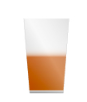 ½ pint glass of beer      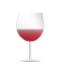 1 small glass of wine     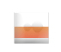 single measure of spirits 3.1كم عدد المرات التي تتناول فيها الكحوليات؟	مطلقًا	مرة واحدة شهريًا أو أقل من ذلك2-4 مرات شهريًا2-3 مرات أسبوعيًا4 مرات أو أكثر أسبوعيًاتوجد وحدة واحدة من الكحول في:كوب من البيرة سعته ½ باينت      كوب واحد صغير من الخمر     مقدار واحد من المشروبات الروحية How many units of alcohol do you drink in a typical day when you are drinking? 0-23-45-67-910 or moreكم عدد وحدات الكحول التي تتناولها في الأيام التي تعاقر فيها الشراب؟ 0-23-45-67-910 أو أكثرHow often have you had 6 or more units if female, or 8 or more if male, on a single occasion in the last year?NeverLess than monthlyMonthlyWeeklyDaily or almost dailyكم عدد المرات التي تناولت فيها 6 وحدات أو أكثر إذا كنتِ أنثى أو 8 وحدات أو أكثر إذا كنت ذكرًا في المرة الواحدة على مدار السنة الماضية؟مطلقًاأقل من مرة واحدة شهريًامرة واحدة شهريًامرة واحدة أسبوعيًامرة واحدة يوميًا أو شبه يوميDo you take any drugs that may be harmful to your health e.g. cannabis, cocaine, heroin?	NeverI have quit taking drugs that might be harmful	Yesهل تتعاطى أي مواد من الممكن أن تضر بصحتك، مثل القنب أو الكوكايين أو الهيروين؟	مطلقًاامتنعت عن تعاطي أي مواد مخدرة قد تكون مضرة	نعمDo you smoke? Never I have quit smokingYes	CigarettesHow many per day? ___________ 
How many years have you smoked for?
_________
TobaccoWould you like help to stop smoking?	Yes	Noهل تدخن؟ مطلقًا توقفت عن التدخيننعم	سجائركم عدد السجائر التي تدخنها يوميًا؟ ___________ 
منذ متى تدخن؟
_________
التبغهل تحتاج إلى مساعدة من أجل التوقف عن التدخين؟	نعم	لاDo you chew tobacco?NeverI have quit chewing tobaccoYesهل تمضغ التبغ؟مطلقًاتوقفت عن مضغ التبغنعمSection four: Vaccinationsالقسم الرابع: التطعيماتHave you had all the childhood vaccinations offered in your country of origin?If you have a record of your vaccination history please bring this to your appointment.NoYesI don’t know4.1هل حصلت على جميع التطعيمات التي يوفرها بلد منشأك للأطفال؟إذا كان لديك سجل بالتطعيمات التي حصلت عليها، يُرجى إحضاره في زيارتك.لانعملا أعرفHave you been vaccinated against Tuberculosis (TB)?NoYesI don’t know4.2هل تم تلقيحك ضد السل؟لانعملا أعرفHave you been vaccinated against COVID-19?NoYes		1 dose2 doses3 dosesMore than 3 dosesI don’t know4.3هل تم تلقيحك ضد كوفيد-19؟لانعم		جرعة واحدةجرعتانثلاث جرعاتأكثر من ثلاث جرعاتلا أعرفSection five: Questions for female patients onlyالقسم الخامس: مخصص للإناث فقطAre you pregnant?NoI might be pregnantYesHow many weeks pregnant are you?____________________5.1هل أنت حامل؟لاقد أكون حاملًانعمكم عمر حملك بالأسبوع؟ ____________________Do you use contraception?No Yes	What method do you use?Barrier contraception e.g. condoms, gel		Oral contraceptive pillCopper Coil/Intrauterine device (IUD)Hormonal coil/Intrauterine System (IUS) e.g. MirenaContraceptive injectionContraceptive implantOther5.2هل تستخدمين إحدى وسائل منع الحمل؟لا نعم	ما الوسيلة التي تستخدمينها؟وسائل منع الحمل الحاجزة، مثل الواقي الذكري أو الجل مبيد النطاف		حبوب منع الحمل عن طريق الفملولب نحاسي/رحميلولب هرموني/رحمي، مثل ميريناحقن منع الحملغرسة منع الحملآخرDo you urgently need any contraception?No Yes5.3هل تحتاجين إلى استخدام إحدى وسائل منع الحمل على نحو عاجل؟لا نعمHave you ever had a cervical smear or a smear test? This is a test to check the health of your cervix and help prevent cervical cancer.NoYesI would like to be given more information5.4هل سبق أن أجريت مسحة عنق الرحم أو خضعتِ لاختبار مسحة عنق الرحم؟ يستهدف هذا الاختبار الاطمئنان على صحة عنق رحمك ووقايتك من سرطان عنق الرحم.لانعمأرغب في الحصول على مزيد من المعلوماتHave you had a hysterectomy (operation to remove your uterus and cervix)?NoYes5.5هل سبق أن خضعتِ لاستئصال الرحم (عملية لإزالة الرحم وعنق الرحم)؟لانعمAs a female patient is there any particular private matter you would like to discuss/raise at your next appointment with a healthcare professional? NoYes بوصفك أنثى، هل هناك أي شؤون خاصة ترغبين في مناقشتها/إثارتها مع اختصاصي الرعاية الصحية في زيارتك التالية؟ لانعمIf there is something that you do not feel comfortable sharing in this form and you would like to discuss it with a doctor, please call your GP and book an appointment.إذا كانت هناك أي شؤون تشعرين بعدم الارتياح لمشاركتها في هذا النموذج وترغبين في مناقشتها مع أحد الأطباء، يُرجى الاتصال بالممارس العام وحجز موعد.